.Alternative music : Baby likes to Rocket by The TractorsSection 1: (1-8) RIGHT TOUCH, LEFT TOUCH, GRAPEVINE RIGHT TOUCHSection 2: (1-8) GRAPEVINE ¼ LEFT BRUSH, STEP BRUSH, STEP BRUSHSection 3: (1-8) RIGHT ROCKING CHAIR, SIDE TOGETHER SIDE TOUCHSection 4: (1-8) SIDE TOGETHER SIDE TOUCH, RIGHT ROCKING CHAIRContact: gm.edin@btinternet.comNo Stoppin' Us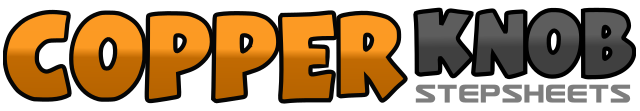 .......Count:32Wall:4Level:Absolute Beginner.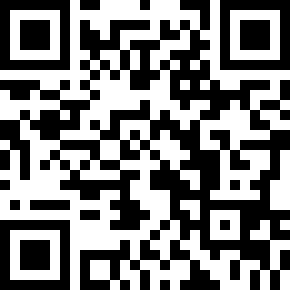 Choreographer:Graham Mitchell (SCO) - April 2016Graham Mitchell (SCO) - April 2016Graham Mitchell (SCO) - April 2016Graham Mitchell (SCO) - April 2016Graham Mitchell (SCO) - April 2016.Music:Ain't No Stoppin' Us Now - McFadden & Whitehead : (Album: 80's Groove)Ain't No Stoppin' Us Now - McFadden & Whitehead : (Album: 80's Groove)Ain't No Stoppin' Us Now - McFadden & Whitehead : (Album: 80's Groove)Ain't No Stoppin' Us Now - McFadden & Whitehead : (Album: 80's Groove)Ain't No Stoppin' Us Now - McFadden & Whitehead : (Album: 80's Groove)........1-2Step Right to Right side, Touch Left beside Right3-4Step Left to Left side, Touch Right beside Left5-6Step Right to right side, Step Left behind Right7-8Step Right to right side, Touch Left beside Right1-2Step Left to Left side, Step Right behind Left3-4Step Left to left side making ¼ turn left, Brush right beside left5-6Step forward Right, Brush left beside Right7-8Step forward Left, Brush Right beside Left1-2Rock forward Right, Recover Left3-4Rock back Left, Recover Right5-6Step Right to right side, Step left beside Right7-8Step Right to right side, Touch Left beside Right1-2Step Left to left side, Step Right beside left3-4Step left to Left side, Touch Right beside Left5-6Rock forward Right, recover Left7-8Rock back Right, recover Left